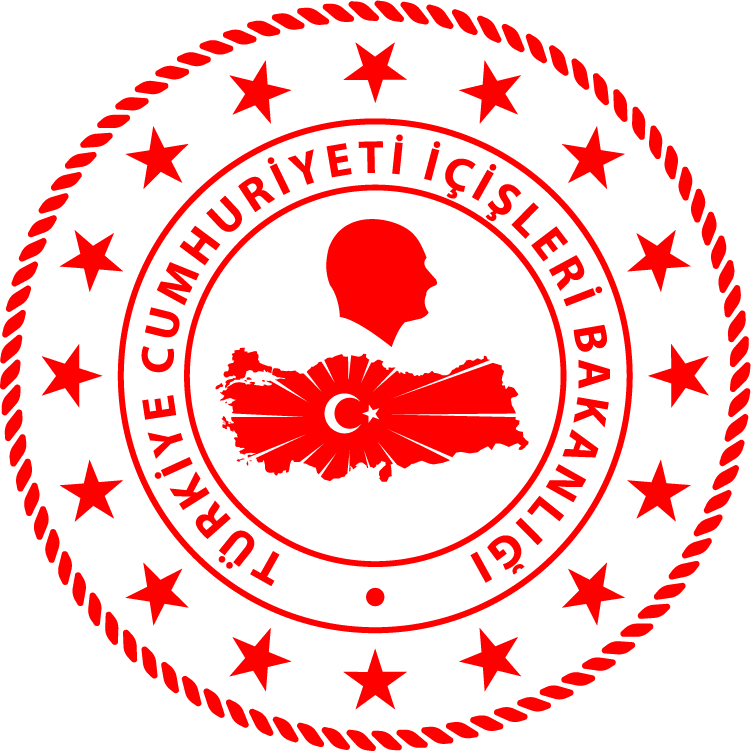 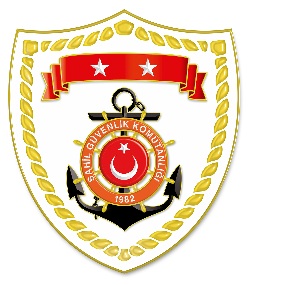 Ege BölgesiS.
NoTARİHMEVKİ VE ZAMANKURTARILAN SAYISIKURTARILAN/YEDEKLENEN TEKNE SAYISIAÇIKLAMA114 Ocak 2021MUĞLA/Marmaris15.55--Marmaris açıklarında Yunanistan unsurları tarafından Türk Karasularına bırakılan can salı içerisindeki 5 düzensiz göçmen kurtarılmıştır.